RPS Annual Conference 2024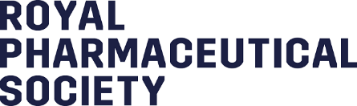 Abstract Submission Template (Anonymous)Please read our abstract guidance before submitting your work. Remember:The word limit for abstracts is 500.The deadline for submissions is midnight, Friday 7th June 2024 Abstract Title [Up to 20 words. Arial BOLD, size 12]Please ensure this accurately describes your researchKeywords [Arial, size 10]Enter up to five key words which summarise the basis of your researchAbstract [Arial, size 10]Enter up to 500 words (No tables, figures or images, or bullet points are permitted).  Please remember to use headings: Introduction, Aim, Methods, Results, Discussion / Conclusion.Ethical approvalPlease enter below a statement confirming that your study obtained ethical approval and the body which granted this. Alternatively, please explain why it was decided that your study did not require ethical approval, and the body which made this decision. This statement must also be included in the ‘Methods’ section. Please replace names of organisations with xxxx.Reference(s) [Arial, size 10]Enter a maximum of three references. Your references should be numbered and listed in the order in which they occur.  Example: Surname, initial, article title, abbreviated title of the publication, year, volume (incl. issue), first page – last page